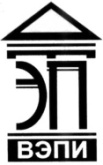 Автономная некоммерческая образовательная организациявысшего образования«Воронежский экономико-правовой институт»(АНОО ВО «ВЭПИ»)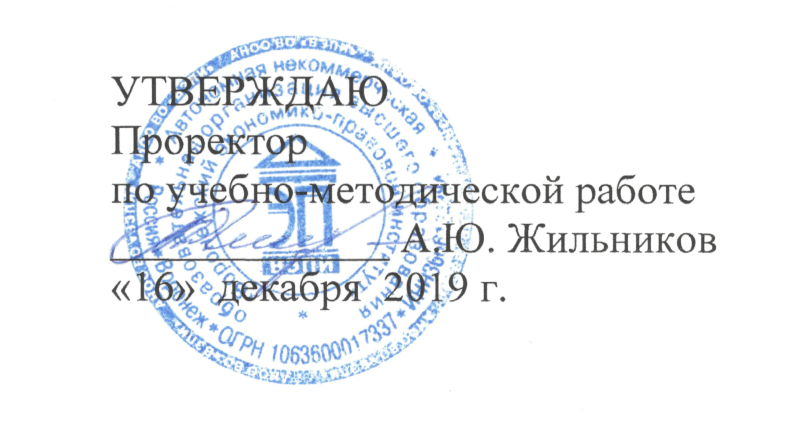 КАФЕДРА УГОЛОВНОГО ПРОЦЕССА И КРИМИНАЛИСТИКИФОНД ОЦЕНОЧНЫХ СРЕДСТВдля текущего контроля успеваемости и промежуточной аттестациипо дисциплине (модулю)Актуальные проблемы расследования преступлений(наименование дисциплины)Направление подготовки 	40.04.01 Юриспруденция		(код и наименование направления подготовки)Направленность (профиль) 	Правоохранительная		(наименование направленности (профиля))Квалификация выпускника 	Магистр		(наименование квалификации)Форма обучения 	Очная, заочная		(очная, очно-заочная, заочная)Воронеж2019Фонд оценочных средств для текущего контроля успеваемости и промежуточной аттестации по дисциплине «Актуальные проблемы расследования преступлений» является составной частью основной профессиональной образовательной программы – образовательной программы высшего образования по направлению подготовки 40.04.01 Юриспруденция (направленность (профиль) Правоохранительная) и соответствует требованиям Федерального государственного образовательного стандарта высшего профессионального образования по направлению подготовки 030900 Юриспруденция (квалификация (степень) «магистр»). Фонд оценочных средств для текущего контроля успеваемости и промежуточной аттестации обсужден и одобрен на заседании кафедры уголовного процесса и криминалистики.Протокол от «13»   ноября   . № 2Составитель: кандидат юридических наук,доцент кафедры Уголовного процесса и криминалистикиАНОО ВО «Воронежский 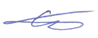 экономико-правовой институт»                                          А.Н. Богомолов                              Рецензенты: кандидат педагогических наук,доцент, доцент кафедры Уголовного 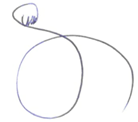 права и криминологии АНОО ВО «Воронежский экономико-правовой институт»                                                                                 С.Т. Гавриловкандидат педагогических наук,доцент кафедры	Гуманитарных дисциплин, гражданского и уголовного права ФГБОУ ВО Воронежский ГАУ                                                                      Ю.И. ДутовСодержаниеРаздел 1. Примерный перечень оценочных средств и формы их представления в фонде оценочных средств 	4Раздел 2. Оценочные средства для текущего контроля успеваемости	8Раздел 3. Оценочные средства для промежуточной аттестации 	26Раздел 1. Примерный перечень оценочных средств и формы их представления в фонде оценочных средств Раздел 2. Оценочные средства для текущего контроля успеваемостиТема 1. Проблемы расследования преступлений, совершенных организованной группой.  Устный опрос, обсуждение доклада, круглый стол: - устные выступления обучающихся по контрольным вопросам практического занятия формирование умения квалифицированно применять нормативные правовые акты в процессе квалификации преступлений, выполнять должностные обязанности по обеспечению законности и правопорядка, безопасности личности, общества, государства в процессе квалификации преступлений. Устные выступления должны быть компактными и вразумительными, без неоправданных отступлений и рассуждений. Обучающийся должен излагать (не читать) материал выступления свободно. Необходимо концентрировать свое внимание на том, что выступление должно быть обращено к аудитории, а не к преподавателю, т.к. это значимый аспект профессиональных компетенций юриста;- примерные этапы работы над докладом: формулирование темы, подбор и изучение основных источников по теме (как правило, не менее 10), составление библиографии, обработка и систематизация информации, разработка плана, написание доклада, публичное выступление с результатами исследования.- рекомендуемый объем доклада – 2-3 страницы;- выступление с докладом продолжается в течение 5-7 минут по плану;- круглый стол как один из способов организации обсуждения некоторого вопроса характеризуется следующими признаками: цель обсуждения – обобщить идеи и мнения относительно обсуждаемой проблемы; все участники круглого стола выступают в роли пропонентов (должны выражать мнение по поводу обсуждаемого вопроса, а не по поводу мнений других участников); все участники обсуждения равноправны; никто не имеет права диктовать свою волю и решения. Проведение круглого стола направленно на формирование умения квалифицированно применять нормы процессуального права в ходе предварительного расследования, а также принимать оптимальные управленческие решения.Вопросы для устного опроса:Понятие и признаки организованной преступности. Понятие и юридическая природа организованной преступности. Особенности квалификации преступлений, совершенных организованными преступными группами.Нормативно-правовые акты, в процессе квалификации преступлений, совершенных организованными преступными группами.Характеристика методик расследования преступлений, совершенными организованными преступными группами.  Особенности методики раскрытия и расследования преступлений, совершенных организованными преступными группами. Методика расследования организованной преступной деятельности. Темы докладов:Пути преодоления противодействия следствию при расследовании преступлений, совершенных организованными преступными группами. Способы преодоления противодействия следствию при расследовании преступлений, совершенных организованными преступными формированиями. Взаимодействие следствия, органов дознания и иных участников уголовного процесса при выявлении, раскрытии, расследовании и предупреждении преступленийТема круглого стола: «Пути и средства совершенствования взаимодействия следователя с органами и лицами, содействующими расследованию преступлений»1. Особенности взаимодействия следователя с органами дознания. 2. Особенности взаимодействия с экспертно-криминалистическими подразделениями. 3. Реализация норм материального и процессуального права в процессе квалификации преступлений, совершенных организованными преступными группами.4. Особенности взаимодействия с населением и средствами массовой информации.Тема 2. Проблемы расследования преступлений в сфере компьютерной информации.Устный опрос, обсуждение доклада, деловая игра, компьютерные симуляции: - устные выступления обучающихся по контрольным вопросам практического занятия направлены на формирование умения квалифицированно применять нормы процессуального права в ходе предварительного расследования в профессиональной деятельности по обеспечению законности и правопорядка, безопасности личности, общества, государства. Устные выступления должны быть компактными и вразумительными, без неоправданных отступлений и рассуждений. Обучающийся должен излагать (не читать) материал выступления свободно. Необходимо концентрировать свое внимание на том, что выступление должно быть обращено к аудитории, а не к преподавателю, т.к. это значимый аспект профессиональных компетенций юриста;- примерные этапы работы над докладом: формулирование темы, подбор и изучение основных источников по теме (как правило, не менее 10), составление библиографии, обработка и систематизация информации, разработка плана, написание доклада; публичное выступление с результатами исследования;- рекомендуемый объем доклада – 2-3 страницы;- выступление с докладом продолжается в течение 5-7 минут по плану;- при проведении деловой игры обучающиеся делятся на несколько малых групп. Количество групп определяется числом творческих заданий, которые будут обсуждаться в процессе занятия и количеством ролей. Малые группы формируются либо по желанию обучающихся, либо по родственной тематике для обсуждения.  - для организации занятия с применением компьютерных симуляций можно использовать следующие средства: 1) виртуальные лаборатории – программно-аппаратный комплекс (электронная среда), позволяющая проводить опыты без непосредственного контакта с реальной установкой, лабораторией, оборудованием или при полном их отсутствии (например, проведение лабораторных работ, физических, химических опытов и т.п.); 2) виртуальные (компьютерные) тренажеры – электронная среда для выполнения профессиональных задач, отработки практических умений; 3) компьютерные модели изучаемого объекта – замещение объекта исследования, конкретных предметов, явлений с целью изучения их свойств, получения необходимой информации об объекте. Проведение деловой игры направлено на формирование умения квалифицированно применять нормы процессуального права в процессе выявления, пресечения, раскрытия и расследования правонарушения и преступления.Вопросы для устного опроса:Понятие компьютерного преступления. Примеры преступлений в сфере компьютерной информации и с применением компьютеров.  Борьба с преступлениями в сфере высоких технологий. Проблема квалификации и понятий по преступлениям в сфере компьютерной информации. Особенности осмотра и выемки средств компьютерной техники и носителей информации. Темы докладов:Подготовка к осмотру компьютерных средств. Предварительная ориентировка перед обыском или осмотром компьютерной техники. Исследование носителей и хранящейся информации. Исследование программного обеспечения. Исследование файлов и компьютерных документов. Исследование, анализ и восстановление компьютерных данных. Виды хранящейся компьютерной информации.Деловая игра: «Преступления в сфере компьютерной информации»Цель игры: выработать навыки квалификации преступлений в сфере компьютерной информации.Установка на игру: в начале занятия обучающимся предлагается ответить на следующие контрольные вопросы:1.Информационная безопасность как объект уголовно-правовой охраны.2.Понятие, виды и общая характеристика компьютерных преступлений.3.Уголовная ответственность за неправомерный доступ к компьютерной информации.4.Уголовно-правовые основания ответственности за создание, использование и распространение вредоносных компьютерных  программ.Ход деловой игры: Далее преподаватель предлагает обучающимся изучить имеющиеся приговоры и опубликованную в Бюллетенях Верховного Суда РФ судебную практику, содержащую проблемы квалификации и переквалификации преступлений в сфере компьютерной информации и обсудить эти приговоры.Задание участникам деловой игры: решить следующие задачи . и Применить квалифицированно нормативные правовые акты в процессе квалификации преступлений:Задача 1. Дынина, сотрудник расчетно-кассового отдела банка, привела на работу своего малолетнего сына, который, балуясь выключил компьютер-сервер, что привело к остановке работы РКО на два часа, в течение которых банк не мог производить операции по счетам клиентов, поэтому на один день было задержано исполнение всех платежных поручений.Квалифицируйте содеянное.Задача 2. Кобелев, обходя систему паролей, проникал в коммерческие разделы различных серверов и переписывал интересующую его информацию. Указанная информация предоставлялась только зарегистрированным пользователям и за плату.Квалифицируйте содеянное.По решению преподавателя обучающиеся могут решать и другие задачи.В конце занятия преподаватель выступает с заключительным словом, оценивает работу участников деловой игры и дает задание на следующее занятие.Компьютерные симуляции Расследование преступлений в сфере компьютерной информацииТема 3. Проблемы расследования преступлений, связанных с незаконным оборотом наркотиков.Устный опрос, обсуждение доклада, групповая дискуссия: - устные выступления обучающихся по контрольным вопросам практического занятия направлены на формирование умения квалифицированно применять нормативные правовые акты в процессе квалификации преступлений, выполнять должностные обязанности по обеспечению законности и правопорядка, безопасности личности, общества, государства в процессе квалификации преступлений. Устные выступления обучающихся должны быть компактными и вразумительными, без неоправданных отступлений и рассуждений. Обучающийся должен излагать (не читать) материал выступления свободно. Необходимо концентрировать свое внимание на том, что выступление должно быть обращено к аудитории, а не к преподавателю, т.к. это значимый аспект профессиональных компетенций юриста;- примерные этапы работы над докладом: формулирование темы, подбор и изучение основных источников по теме (как правило, не менее 10), составление библиографии, обработка и систематизация информации, разработка плана, написание доклада, публичное выступление с результатами исследования.- рекомендуемый объем доклада – 2-3 страницы;- выступление с докладом направлено на формирование навыков квалифицированного применения нормативных правовых актов в процессе расследования преступлений, реализации норм процессуального права в ходе расследования преступлений навыками квалифицированного применения нормативных правовых актов в процессе расследования преступлений, реализации норм процессуального права в ходе расследования преступлений продолжается в течение 5-7 минут по плану;- в дискуссии выделяют следующие основные фазы. 1) ориентировка, 2) оценка, 3) завершающая фаза.Этим фазам соответствуют следующие шаги: определение цели и темы дискуссии (ориентировка); сбор информации (знаний, суждений, мнений, новых идей, предложений всех участников дискуссии) по обсуждаемой проблеме - сбор альтернатив (вариантов решения проблем); упорядочение, обоснование и совместная оценка полученной в ходе обсуждения информации - уяснение, анализ и выбор решения из набора имеющихся, появившихся в ходе обсуждения альтернатив; подведение итогов дискуссии: сопоставление целей дискуссии с полученными результатамиВопросы для устного опроса:Дайте квалификацию преступлений, связанных с незаконным оборотом наркотических средств. Характеристика процессуальных действий, совершаемых на первоначальном и последующем этапе расследования преступлений, связанных с незаконным оборотом наркотических средств. Первоначальный этап расследования преступлений, связанных с незаконным оборотом наркотических средств. Процессуальные действия, совершаемые на последующем этапа расследования преступлений, связанных с наркотиками. Некоторые проблемы расследования преступлений, связанных с незаконным оборотом наркотических средств.Темы докладов:Криминалистическая характеристика и некоторые особенности расследования преступлений, связанных с хищением наркотических средств в медицинских учреждениях. Особенности квалифицированного применения нормативных правовых актов в конкретных сферах юридической деятельности.Судебно-следственная практика и вопросы повышения эффективности расследования преступлений в сфере незаконного оборота наркотиков.Вопросы групповой дискуссии:1. Обстоятельства, подлежащие установлению по делам, связанным с незаконным оборотом наркотических средств или психотропных веществ, сильнодействующих или ядовитых веществ 2. Проверочные действия в стадии возбуждения уголовного дела 3. Типичные следственные ситуации начального этапа расследования преступлений, связанных с незаконным оборотом наркотических средств. Особенности планирования расследования 4. Особенности производства отдельных процессуальных действий 5. Методы выявления подозреваемого 6. Взаимодействие следователя с оперативно-розыскными органами 7. Последующий этап расследования. Изобличение виновного.8. Содержание и значение основных методик расследования преступлений для эффективного раскрытия и расследования преступлений, связанных с незаконным оборотом наркотических средств.Тема 4.  Проблемы расследования экономических преступлений.Устный опрос, подготовка реферата, тренинг:- устные выступления обучающихся по контрольным вопросам практического занятия направлены на формирование умения навыками квалифицированного применения нормативных правовых актов в процессе расследования преступлений, реализации норм процессуального права в ходе расследования преступлений. Устные выступления обучающихся должны быть компактными и вразумительными, без неоправданных отступлений и рассуждений. Обучающийся должен излагать (не читать) материал выступления свободно. Необходимо концентрировать свое внимание на том, что выступление должно быть обращено к аудитории, а не к преподавателю, т.к. это значимый аспект профессиональных компетенций юриста;- примерные этапы работы над рефератом: формулирование темы, подбор и изучение основных источников по теме (как правило, не менее 10), составление библиографии, обработка и систематизация информации, разработка плана; написание реферата, публичное выступление с результатами проведения научных исследований в области квалификации преступлений;- рекомендуемый объем реферата – 10-15 страниц;- защита реферата продолжается в течение 5-7 минут по плану.- требования к проведению тренинга: оптимальное количество участников тренинга 20-25 человек; соответствующее по размерам количеству участников тренинга помещение, где посадочные места расположены по «тренинговому кругу», что способствует активному взаимодействию его участников; обязательность ознакомления участников в начале любого занятия тренинга с целями и задачами данного занятия; проведение на первом занятии тренинга упражнения «знакомство» и принятие «соглашения» - правил работы группы; создание дружелюбной доверительной атмосферы и ее поддержание в течение всего тренинга; вовлечение всех участников в активную деятельность на протяжении всего тренинга; уважение чувств и мнений каждого участника; поощрение участников тренинга; подведение участников преподавателем к достижению поставленной перед ними цели занятия, не навязывая при этом своего мнения; обеспечение преподавателем соблюдения временных рамок каждого этапа тренинга; обеспечение эффективного сочетания теоретического материала и интерактивных упражнений; обязательность подведения итогов тренинга по его окончании. Проведение тренинга направлено на формирование умения квалифицированно применять нормы процессуального права в процессе выявления, пресечения, раскрытия и расследования правонарушения и преступления.Вопросы для устного опроса:Сущность, содержание и значение основных методик расследования коррупционных преступлений для эффективного раскрытия и расследования коррупционных преступлений, как преступлений в сфере экономики. Общая характеристика преступлений, совершаемых в сфере экономики. Организация расследования преступлений в сфере экономики.Общие проблемные вопросы организации выявления, раскрытия и расследования преступлений, совершенных в сфере экономики. Современные возможности судебно-экономических экспертиз.Темы рефератов:Особенности организации взаимодействия с государственными контролирующими органами и использования помощи общественности при расследовании преступлений в сфере экономики.Проведение сотрудниками полиции проверок и ревизий финансовой, хозяйственной, предпринимательской и торговой деятельности.ТренингВыявления и расследования преступлений в сфере экономикиТема 5. Проблемы расследования преступлений против личности.Устный опрос, подготовка реферата, лабораторная работа:- устные выступления обучающихся по контрольным вопросам практического занятия по контрольным вопросам практического занятия направлены на формирование умения навыками квалифицированного применения нормативных правовых актов в процессе расследования преступлений, реализации норм процессуального права в ходе расследования преступлений. Устные выступления обучающихся должны быть компактными и вразумительными, без неоправданных отступлений и рассуждений. Обучающийся должен излагать (не читать) материал выступления свободно. Необходимо концентрировать свое внимание на том, что выступление должно быть обращено к аудитории, а не к преподавателю, т.к. это значимый аспект профессиональных компетенций юриста;- примерные этапы работы над рефератом: формулирование темы, подбор и изучение основных источников по теме (как правило, не менее 10), составление библиографии, обработка и систематизация информации, разработка плана; написание реферата, публичное выступление с результатами исследования.- рекомендуемый объем реферата – 10-15 страниц;- защита реферата продолжается в течение 5-7 минут по плану.- лабораторная работа (лабораторный практикум) выполняется обучающимся на учебной занятии под контролем преподавателя. Преподаватель заранее выдает обучающимся задание по подготовке к выполнению лабораторной работы. В ходе выполнения лабораторной работы перед обучающимися ставятся конкретные цель и задачи, определяется время выполнения работы. Обучающиеся информируются о критериях оценивания результатов выполнения работы. Лабораторная работа выполняется письменно. Допустимо создание рабочих групп численностью 2-3 человека для совместного выполнения работы.Вопросы для устного опроса:Виды преступлений против личности.Дайте уголовно-правовую квалификацию преступлений против личности. Понятие и содержание организации работы по раскрытию и расследованию преступлений против личности. Организация работы следователя на первоначальном этапе расследования по уголовным делам против личности. Организация работы следователя на последующем этапе расследования по уголовным делам против личности.Принципы и правила квалификации преступления преступлений против личности, в том числе по выявлению, оценке и содействия пресечению коррупционного поведения.Темы рефератов:Понятие и содержание организации работы по раскрытию и расследованию преступлений против личности.Организация работы следователя по уголовным делам против личности.Лабораторный практикум:В отдел полиции поступило сообщение о доставлении в больницу гр-на с, сотрясением головного мозга и черепно-мозговой травмой. В сообщении так же было указано, откуда был доставлен пострадавший. Решите задачу с помощью применения нормативных правовых актов в процессе расследования преступлений, реализации норм процессуального права в ходе расследования преступлений.Составьте план начального этапа расследования с выдвижение трех версий. Составьте план расследования последующего этапа расследования.Тема 6. Проблемы расследования преступлений несовершеннолетних.Устный опрос, обсуждение доклада - устные выступления обучающихся по контрольным вопросам практического занятия по контрольным вопросам практического занятия направлены на формирование умения навыками квалифицированного применения нормативных правовых актов в процессе расследования преступлений, реализации норм процессуального права в ходе расследования преступлений. Устные выступления обучающихся должны быть компактными и вразумительными, без неоправданных отступлений и рассуждений. Обучающийся должен излагать (не читать) материал выступления свободно. Необходимо концентрировать свое внимание на том, что выступление должно быть обращено к аудитории, а не к преподавателю, т.к. это значимый аспект профессиональных компетенций юриста;- примерные этапы работы над докладом: формулирование темы, подбор и изучение основных, обработка и систематизация информации, разработка плана, написание доклада, публичное выступление с результатами исследования.- рекомендуемый объем доклада – 2-3 страницы;- выступление с докладом продолжается в течение 5-7 минут по плану.Вопросы для устного опроса:Применение нормативных правовых актов в процессе расследования преступлений, совершаемых несовершеннолетними. Сущность реализации норм процессуального права в ходе расследования данного вида преступлений. Основы методики расследования преступлений, совершаемых несовершеннолетними. Обстоятельства, подлежащие установлению по данным преступлениям. Личность несовершеннолетнего. Особенности отдельных следственных действий. Психологические и правовые проблемы расследования преступлений, совершаемых несовершеннолетними. Практика раскрытия преступлений, совершаемых несовершеннолетними.Темы докладов:Обстоятельства, подлежащие установлению по преступлениям с участием несовершеннолетних.Особенности производства отдельных следственных действий с участием несовершеннолетних.Комплект типовых заданий для выполнения контрольных работВариант 1.Часть первая. Ответьте на поставленный вопросКаковы особенности первоначального этапа расследования убийств?Часть вторая. Выполните тестовое заданиеЗадание № 1К формам организованной преступности относятся:организованная преступная группа,организованная группировка,преступное сообщество.коррумпированная группировка.финансовая группировкаЗадание № 2Какие обстоятельства необходимо установить при привлечении несовершеннолетнего к уголовной ответственности:1. возраст несовершеннолетнего, число, месяц и год рождения;2. условия жизни и воспитания несовершеннолетнего, уровень психического развития и иные особенности его личности;3. влияние на несовершеннолетнего старших по возрасту лиц.4. образование несовершеннолетнего,5. как он относится к совершению преступлений другими лицами.Часть третья. Решите задачу19 ноября 2014 г. по подозрению в убийстве задержан гр. Бунгин Б.Б. При проведении следственного эксперимента гр. Бунгин Б.Б. несколько раз демонстрировал на манекене с использованием различных веревок способ, с помощью которого вечером 10 ноября 2014 г. он связывал гр. Панько П.П., после чего веревки каждый раз снимались с манекена без развязывания узлов и передавались для изучения присутствующему в ходе проведения этого следственного действия специалисту Нодареву Н.Н.Специалист Нодарев Н.Н. показал, что никакой помощи гр. Бунгину Б. Б. он не оказывал, все манипуляции гр. Бунгин Б.Б. выполнял самостоятельно, пояснив при этом, что таким же способом он связывал домашний скот в деревне по месту своего постоянного жительства.Специалист Нодарев Н.Н. также пояснил следователю Данишевскому П.Д., что сличение экспериментальных образцов веревки с веревкой, снятой с трупа гр. Панько ГШ., позволили ему прийти к выводу, что последовательность связывания гр. Бунгиным Б.Б. манекена соответствует последовательности, с которой был связан гр. Панько П П.ЗАДАНИЕ. 1. Какой вид следственного эксперимента проведен в данном случае? 2. Дайте оценку достоверности результатов проведенного следственного эксперимента. 3. Сформулируйте постановление о назначении судебной экспертизы.Вариант 2.Часть первая. Ответьте на поставленный вопросПеречислите типичные следственные ситуации по категории преступлений в сфере компьютерной информации по источнику информации Часть вторая. Выполните тестовое заданиеЗадание № 1Обстоятельства, подлежащие установлению по делам о кражах:1. где, когда и при каких обстоятельствах произошла кража;2. что было сделано преступником в ходе подготовки к краже данного имущества; 3. каким путем и каким способом преступник проник в квартиру, магазин; 4. какого характера и в каком размере в связи с кражей нанесен потерпевшему материальный ущерб; 5. все ответы правильные.Задание № 2К объектам экспертного исследования наркотических средств растительного происхождения относятся:1. марихуана, мескалин, морфин;2. эторофин, гашиш, псилоцибин;3. гашиш, кокнар, кокаин;4. псилобицин, каннаибис, опий;5. эфедрон, тебаин, героин.
Часть третья. Решите задачу17 марта 2019 г. в квартире Груздева был проведен обыск. В ходе обыска были обнаружены частицы растительного происхождения на рабочих частях кухонного комбайна и кофемолки, в кухонном шкафчике - три шприца с остатками вещества темно-бурого цвета, а также отпечатки пальцев двух человек. При обыске, проведенном по месту работы Груздева, в его шкафу для рабочей одежды обнаружено: вещество белого цвета в количестве 5 грамм, упакованное в бумажный пакет, которое, согласно заключению эксперта, является наркотическим; телеграмма из г. Кривой Рог: «Приеду 15.04. Гриша». ЗАДАНИЕ: 1. Оцените собранные по делу доказательства и решите вопрос о назначении необходимых экспертиз. 2. Определите процессуальный порядок допроса Груздева и составьте его план. 3. Дополните план расследования уголовного дела.Вариант 3.Часть первая. Ответьте на поставленный вопросПеречислите преступления экономической направленности. Часть вторая. Выполните тестовое заданиеЗадание № 1Черты, не характерные для несовершеннолетних преступников:1. склонность к подражанию2. повышенная эмоциональность3. последовательность действий4. все ответы верныЗадание № 2Обстоятельства, подлежащие установлению при расследовании преступлений, совершаемых несовершеннолетними1. возраст подозреваемого;2. условия жизни и воспитания подростка;3. причины, способствовавшие совершению преступления;4. наличие взрослых подстрекателей;5. все ответы правильные.Часть третья. Решите задачу3 апреля 2019 г. при проведении инвентаризации в магазине № 1 Заславского ГОРПО была выявлена недостача винноводочных изделий в количестве 360 бутылок. Причину недостачи работники магазина объяснить не смогли. Контрольно-ревизионный отдел ГОРПО для решения вопроса о возбуждении уголовного дела направил документы инвентаризации в Заславский ГОВД, откуда они поступили в следственное отделение. ЗАДАНИЕ: 1. Назовите элементы криминалистической структуры хищений в сфере экономики. 2. Укажите на признаки хищения. 3. Назовите методы выявления признаков хищений. 4. Назовите общие типичные версии при расследовании хищений. 5. Определите понятия инвентаризации и документарной ревизии.Комплект типовых вопросов для тестированияЗадание №1.Преступление признается совершенным организованной группой, если оно1. совершено устойчивой группой лиц, заранее объединившихся для совершения одного или нескольких преступлений.2. если в его совершении совместно участвовали два или более исполнителя без предварительного сговора.3. если в нем участвовали лица, заранее договорившиеся о совместном совершении преступления.Задание №2Задачами программно-компьютерной экспертизы, назначаемой для исследования программного обеспечения, являются:1. классификация и определение основных характеристик операционной системы, используемых технологий системного программирования; 2. выявление, исследование функциональных свойств и состояния программного обеспечения; 3. исследование алгоритма программного продукта, типов поддерживаемых аппаратных платформ; 4. определение причин, целей и условий совершения преступления конкретным субъектом, 5. выявление методов и способов совершения преступления 6. установление групповой принадлежности программного обеспечения; 7. выявление индивидуальных признаков программы, позволяющих впоследствии идентифицировать её автора, а также взаимосвязи с информационным обеспечением исследуемой компьютерной системы;Задание №3Оборот наркотических средств и психотропных веществ на территории Российской Федерации может осуществляться:1. в научных и учебных целях юридическими лицам при наличии лицензий на виды деятельности, связанные с использованием конкретных наркотических средств и психотропных веществ;2. в экспертной деятельности или для их идентификации юридическими лицами при наличии лицензии на указанный вид деятельности. 3. в оперативно-розыскной деятельности при проведении контролируемых поставок, проверочных закупок, оперативного эксперимента, сбора образцов для сравнительного исследования, оперативного внедрения, исследования предметов и документов органами, осуществляющим оперативно-розыскную деятельность без лицензии.4. медицинскими работниками в случае необходимости оказания неотложной медицинской помощи тяжело больным.Задание №4.Под актуальными проблемами раскрытия экономических преступлений следует понимать:1. систему организационных, оперативно-розыскных мероприятий и следственных действий, обеспечивающих на начальном этапе расследования в установленном законом порядке быстрое обнаружение и закрепление следов преступления, совершенного в условиях неочевидности, и установление виновного лица.2. систему следственных действий и судебных постановлений, обеспечивающих на начальном этапе расследования и впоследствии при рассмотрении дела в суде в установленном законом порядке быстрое обнаружение и закрепление следов преступления, совершенного в условиях неочевидности, и установление виновного лица.Задание № 5.Наиболее общими следственными ситуациями при раскрытии преступлений против личности являются такие ситуации, когда на момент возбуждения уголовного дела:1. лицо совершившее преступление следствию неизвестно; 2. лицо совершившие преступление известно следствие.3. оба вариантаЗадание № 6.В случае совершения преступления неизвестным преступником первоочередной задачей следователя является:1. обнаружение и закрепление следов преступления и преступника, 2. опрос потерпевшегоЗадание № 7.В ситуации, когда преступник известен следствию основной задачей расследования является1. проверка его причастности к совершению преступления,2. освидетельствование подозреваемого, 3. осматривается его одежда и производится обыск,4. проводится судебно-медицинские и биологические и другие экспертизы,5. все указанные действия.Задание № 8.Особенности расследования преступлений, совершенных несовершеннолетними, являются:1. школьная и трудовая незанятость лиц, совершивших преступление,2. малочисленность сотрудников, работающих по раскрытию данного вида преступлений,3. необходимость соблюдения порядка допроса несовершеннолетнего и производства других следственных действий с его участием в строгом соответствии с нормами уголовного и уголовно-процессуального права.Задание № 9.Наркотические средства растительного происхождения1. кокаин, метадон, марихуана;2. метадон, фентанил, марихуана;3. марихуана, кокаин, гашиш;4. гашиш, фентанил, метадон;5. фентанил, кокаин, метадон, гашиш.Задание № 10.Назовите объективные обстоятельства, детерминирующие способ проникновения в хранилище1. условия и организация охраны, конструкция помещения, место расположения хранилища;2. конструкция помещения, личность преступника, наличие у преступника определенных навыков;3. наличие у преступника определенных навыков, конструкция помещения, место расположения хранилища;4. место расположения хранилища, условия и организация охраны, личность преступника.Задание № 11.Укажите часть тела трупа, от которой не производят измерения при фиксации его местоположения1. темя головы трупа;2. пятка правой ноги трупа;3. пятка левой ноги трупа;4. подбородок.Задание № 12.Назовите следственные версии не специфичные для расследования преступлений совершенных несовершеннолетними1. имеются взрослые подстрекатели и иные соучастники;2. похищенное подростками имущество приобретено взрослыми;3. данное преступление совершено одним лицом;4. имеются факты заранее не обещанного укрывательства со стороны взрослых;5. все ответы правильные.Задание № 13.Источники поступления синтетических наркотических средств1. кустарные лаборатории по производству синтетических наркотических средств и психотропных веществ;2. участки лесных массивов с псилоцибными грибами;3. участки полей, занятых посевами мака;4. участки с дикорастущей коноплей.Задание № 14.Какое из перечисленных обстоятельств не входит в предмет доказывания по делам о разбойных нападениях и грабежах1. место совершения преступления;2. время совершения преступления;3. действия потерпевшего по оказанию сопротивления;4. личность преступника;5. способ совершения грабежа и разбойного нападения.Задание № 15.Жертвой изнасилования может быть: 1. лицо женского пола 2. взрослый мужчина 3. все ответы верны 4. любое лицо, достигшее возраста 12 летЗадание № 16.Процессуальной формой взаимодействия следователя с другими подразделениями ОВД при расследовании преступлений совершенных несовершеннолетними и в отношении несовершеннолетних является: 1. письменное поручение следователя органу дознания о производстве розыскных и следственных действий; 2. совместная подготовка к проведению следственных действий; 3. обмен информацией между следователем, оперативным работником и специалистом; 4. совместное планирование расследования.Задание № 17.Назначение какой экспертизы является предпочтительней, по делам с участием несовершеннолетних: 1. психологической; 2. психиатрической; 3. психолого-психиатрической;4. наркологической.Задание № 18.Сплоченная организованная группа (организация), созданная для совершения тяжких или особо тяжких преступлений, либо объединение организованных групп, созданное в тех же целях, — это:1. банда;2. незаконное вооруженное формирование;3. преступное сообщество (преступная организация);4. организованная преступная группа.Задание № 19.Практика расследования преступлений показывает, что самым распространенным преступлением против жизни является:1. убийство;2. причинение тяжкого вреда здоровью, повлекшее по неосторожности смерть потерпевшего;4. причинение смерти по неосторожности;5.  доведение до самоубийства.Задание № 20.Следственная практика показывает, что чаще всего преступления против здоровья совершаются:1. молодыми людьми в возрасте от 16 до 20 лет, находящимися в состоянии опьянения, либо на бытовой почве, либо из хулиганских побуждений или мотивов мести;2.  лицами в возрасте от 18 до 50 лет, отличающимися антисоциальной направленностью, лицами злоупотребляющими алкоголем или наркотическими средствами и ранее привлекавшимися к уголовной ответственности;3.  мужчинами, характеризующимися высокоразвитыми интеллектуальными способностями, наличием специальной подготовки в вооруженных силах, спецслужбах и других профессиональных навыков4.  лицами обоего пола, характеризующимися невысоким уровнем интеллектуального развития, склонностью к садизму и другим половым извращениям, использованием однотипных орудий и способов совершения преступлений.Раздел 3. Оценочные средства для промежуточной аттестации3.1. Вопросы для подготовки к экзамену (проверка знаний)Понятие и признаки организованной преступности. Понятие и юридическая природа организованной преступности. Особенности квалификации преступлений, совершенных организованными преступными группами.Нормативно-правовые акты, в процессе квалификации преступлений, совершенных организованными преступными группами.Характеристика методик расследования преступлений, совершенными организованными преступными группами. Особенности методики раскрытия и расследования преступлений, совершенных организованными преступными группами. Методика расследования организованной преступной деятельности.Понятие компьютерного преступления. Примеры преступлений в сфере компьютерной информации и с применением компьютеров.Борьба с преступлениями в сфере высоких технологий.Проблема квалификации и понятий по преступлениям в сфере компьютерной информации.Особенности осмотра и выемки средств компьютерной техники и носителей информации. Дайте квалификацию преступлений, связанных с незаконным оборотом наркотических средств. Понятие криминалистической характеристики преступлений, связанных с незаконным оборотом наркотических средств. Характеристика процессуальных действий, совершаемых на первоначальном и последующем этапе расследования преступлений, связанных с незаконным оборотом наркотических средств. Первоначальный этап расследования преступлений, связанных с незаконным оборотом наркотических средств. Процессуальные действия, совершаемые на последующем этапа расследования преступлений, связанных с наркотиками. Некоторые проблемы расследования преступлений, связанных с незаконным оборотом наркотических средств.Сущность, содержание и значение основных методик расследования коррупционных преступлений для эффективного раскрытия и расследования коррупционных преступлений, как преступлений в сфере экономики.Общие положения методики расследования преступлений в сфере экономики.Общая характеристика преступлений, совершаемых в сфере экономики.Организация расследования преступлений в сфере экономики.Общие проблемные вопросы организации выявления, раскрытия и расследования преступлений, совершенных в сфере экономики. Современные возможности судебно-экономических экспертиз.Применение нормативных правовых актов в процессе расследования преступлений, совершаемых несовершеннолетними. Сущность реализации норм процессуального права в ходе расследования данного вида преступлений. Основы методики расследования преступлений, совершаемых несовершеннолетними.Виды преступлений против личности.Понятие и содержание организации работы по раскрытию и расследованию преступлений против личности.Организация работы следователя на первоначальном этапе расследования по уголовным делам против личности.Организация работы следователя на последующем этапе расследования по уголовным делам против личности.3.2. Задания для подготовки к экзамену (проверка умений и владения навыками)Дайте понятие организованной преступной группы, определите ее правовую природу.Охарактеризуйте основные моменты и этапы расследования преступлений в отношении организованной группы.Назовите виды преступлений в сфере высоких технологий и этапы борьбы с ними.Каковы проблемы расследования преступлений в сфере компьютерной информации.Каковы особенности некоторых следственных действий при расследовании преступлений в сфере компьютерной информации.Какие действия предпринимаются на первом этапе расследования дел, связанных с незаконным оборотом наркотических средств.Каковы основные этапы расследования дел, связанных с незаконным оборотом наркотических средств.Определите особенности раскрытия преступлений в сфере экономики.Назовите общие правила организации раскрытия преступлений в сфере экономики.Определите общие тенденции в раскрытии преступлений против личности.3.3. Типовые практические задания для проверки умений и владения навыкамиЗадание № 1. Решите представленную задачу.Пашин предложил Ашнину и Серову ограбить квартиру знакомого ему К., в которой, как он знал должно находиться много ценных вещей, и уверил их, что К. труслив и никакого сопротивления не окажет. Согласно договоренности Пашин заранее пришел к К., а когда Ашнин и Серов позвонили в дверь, открыл ее, а сам ушел на кухню. Ашнин, зайдя в квартиру, достал из кармана заточку и, угрожая убийством К., связал его. После этого Ашнин и Серов собрали все ценное имущество, для исключения подозрений связали также и Пашина, после чего с похищенным (на сумму около 140 тыс. рублей) скрылись.Как следует оценить действия участников данного преступления?Задание № 2. Решите представленную задачу.Самохвалов создал преступную группировку в составе семи человек для скупки и перепродажи наркотических веществ. В течение года группа реализовала 25 килограммов гашиша и 1 килограмм героина. Кроме того, члены преступного объединения Чурилов и Климов дважды приобретали, а затем продавали огнестрельное оружие, а Куликов участвовал вместе с другими не установленными лицами в убийстве работника таможни. Судом установлено, сто самохвалов осуществлял лишь общее руководство преступным объединением, непосредственного участия в руководстве и совершении конкретных преступлений он не принимал.Квалифицируйте действия этих лиц и назначьте им наказание.Задание № 3. Выберите наиболее подходящие определение организованной преступности:- исторически преходящее, изменчивое социальное и уголовно правовое явление классового общества, представляющее собой целостную совокупность (систему) всех организованных преступлений, совершенных на определенной территории за определенный период времени;- целостное социально- правовое массовидное явление, основу которого составляет совокупность деяний, содержащих признаки организованных преступлений, а также лиц, совершивших такие деяния, на определенной территории за определенный период времени;- основанная на разделении труда, умышленная, осознанная, продолжающаяся длительный срок совместная деятельность, направленная на совершение организованных преступлений;- противоправная деятельность высокоорганизованной дисциплинированной ассоциации, поставляющей незаконные товары и оказывающей незаконные услуги;- уголовные виды деятельности, осуществляемые в широких масштабах организациями и другими группами в целях получения финансовой прибыли;- совокупность преступлений, совершаемых организованными группами и преступными сообществами;- явление, выражающееся в существовании преступного сообщества и осуществлении им преступной деятельности;- особая система альтернативных социальных отношений и антисоциальных связей организованных в преступные объединения лиц, представляющая собой качественно новую форму преступности, которая, используя как преступные, так и легальные методы, пытается извлечь максимальную прибыль и оказывать влияние на существующие социальные отношения с целью максимальной эффективности и минимального риска своей деятельности;- антисоциальное явление, на качественно новой основе объединяющее обще уголовную и корыстную преступность.Задание № 4. Выберите наиболее подходящие определение признаков организованной преступности. Ими являются:- направленность противоправной деятельности на получение максимально высокой прибыли;- совершение как общеуголовных, так и экономических преступлений;- сочетание преступных и легальных средств;- разрешение конфликтов силовыми методами;- финансовая база для решения "общественных" задач; иерархическая структура; четкое распределение ролей и обязанностей; жесткая дисциплина, основанная на собственных законах и нормах, в том числе на законе молчания;- нелегальная экономическая деятельность, организованность, планомерное, целенаправленное извлечение прибыли на основе присвоения прибавочной стоимости, наличие особой нормативной системы, наличие системы безопасности;- организация группы в целях занятиями преступлениями как профессией в течение более или менее продолжительного срока;- деятельность организованных групп и преступных сообществ в целях совершения, как правило, тяжких и особо тяжких преступлений;- основная сфера - нелегальный бизнес;профессионализм и конспиративность преступной деятельности; коррумпирование представителей власти и правоохранительных органов; наличие материальной основы преступной деятельности; наличие собственной субкультуры и «нормативной» основы.Задание № 5. Решите представленную задачу.Адвокат Овручный с целью придания следствию желаемого направления систематически получал взятки от подзащитных, передавал следователям от имени позащитных деньги и ценные подарки. Одна из взяток была передана члену комиссии по помилованию.При расследовании установлено, что часть средств, поступивших от родственников подзащитных для следователей, присваивалась адвокатом Овручным. Доказано также, что в некоторых эпизодах дачи взятки Овручный использовал свои деньги и предавал их от имени подзащитных не ставя об этом их в известность.Квалифицированно примените нормы процессуального права в процессе выявления, оценки и содействия пресечению коррупционного поведения. Можно ли признать Овручного субъектом получения взятки? Укажите признаки специальных субъектов и определите их уголовно-правовое значение.Вид (форма) контроля (аттестации)Форма оценочного средстваКраткая характеристика оценочного средстваОсновное содержание оценочного средства, представленного в фондеТекущий контрольДокладДоклад – это один из видов монологической речи, публичное, развернутое сообщение по определенному вопросу, основанное на привлечении документальных данных. Цель доклада – передача информации от обучающегося аудитории. Отличительной чертой доклада является использование документальных источников, которые ложатся в основу устного или письменного сообщения. Тема доклада должна быть либо заглавной в проблематике всего семинара, либо дополнять содержание основных учебных вопросов, либо посвящаться обзору какой-либо публикации, статистического материала и т.д., имеющих важное значение для раскрытия обсуждаемых вопросов семинара и формирования необходимых компетенций выпускника.Примерные темы докладовТекущий контрольРефератРеферат – это письменная работа или выступление по определенной теме, в котором собрана информация из одного или нескольких источников. Темы рефератов предлагаются преподавателем, ведущим занятия, однако инициатива может исходить и от обучающегося, и должны быть посвящены актуальным в теоретическом и практическом отношениях вопросам. Как правило, тема реферата должна быть либо заглавной в проблематике всего семинара, либо дополнять содержание основных учебных вопросов, либо посвящаться обзору какой-либо публикации, статистического материала и т.д., имеющих важное значение для раскрытия обсуждаемых вопросов семинара и формирования необходимых компетенций выпускника.Примерные темы рефератовТекущий контрольГрупповая дискуссияГрупповая дискуссия (обсуждение вполголоса). Для проведения такой дискуссии все студенты, присутствующие на практическом занятии, разбиваются на небольшие подгруппы, которые обсуждают те или иные вопросы, входящие в тему занятия. Обсуждение может организовываться двояко: либо 10 все подгруппы анализируют один и тот же вопрос, либо какая-то крупная тема разбивается на отдельные задания. Традиционные материальные результаты обсуждения таковы: составление списка интересных мыслей, выступление одного или двух членов подгрупп с докладами, составление методических разработок или инструкций, составление плана действий.Примерные вопросы для дискуссииТекущий контрольУстный опросЦелью устного опроса является выяснить знание и понимание изложенного основного материала у всех учащихся при минимуме затрат времени. После изложения всей темы практического занятия можно провести устный опрос. Если ответы правильны и быстры, тоэто позволяет предполагать хорошее усвоение материала на занятии. Устный опрос занимает мало времени, выявляет отстающих и недостатки.Использование устного опроса создает атмосферу, при которой нельзя не работать, такой стиль занятий, когда выявление результативности в ходе практического занятия и в конце его становится само собой разумеющимся, превращается в потребность. Проверка усвоения знаний обучающимися позволяет усилить их познавательную деятельность. Оценка работы обучающегося по устному опросу - важнейший стимул для активной работы обучающегося на протяжении практического занятияПримерные вопросы для устного опросаТекущий контрольКомпьютерные симуляцииКомпьютерная симуляция – это максимально приближенная к реальности имитация различных процессов (физических, химических, экономических, социальных и проч.) и (или) деятельности с использованием программного обеспечения образовательного назначения. Элементами компьютерной симуляции являются подлежащие изучению понятия, отношения и модели, определенные в терминах языка конкретной предметной области. Основные возможности метода компьютерных симуляций:  симуляции представляют обучающемуся множественный выбор вариантов действий, что позволяет ему полностью погрузиться в ситуацию;  развитие умения адаптировать навыки применительно к каждой конкретной ситуации;  наличие обратной связи, позволяющей обучающемуся обдумать предпринятые им действия;  получение точной информации о том, что правильно и что неправильно сделал каждый из обучающихся, а также когда он это сделал и как много это заняло времени. Возможность дать обучаемому подробную обратную связь по всем навыкам, которые изучаются в симуляции, а также сравнить поведение обучающегося с заданной ролевой моделью и сформировать активное желание учиться;  обсуждение с членами учебной группы и преподавателем результатов и самого процесса прохождения симуляции улучшает показатели обучаемости и в конечном итоге, улучшает показатели эффективности учебно-профессиональной деятельности.Примерные вопросы для  изученияТекущий контрольТренингТренинг (англ. training от train — обучать, воспитывать) — метод активного обучения, направленный на развитие знаний, умений и навыков и социальных установок. Тренинг может рассматриваться с точки зрения разных парадигм: - тренинг как тренировка, в результате которой происходит формирование и отработка умений и навыков; - тренинг как форма активного обучения, целью которого является передача знаний, развитие некоторых умений и навыков. Тематика тренингаТекущий контрольКруглый столКруглый стол - это форма организации учебного занятия, в которой изначально заложены несколько точек зрения. Цель круглого стола — выявить противоречия, сравнить разные точки зрения и выбрать приемлемые для всех участников позиции и решения, позволяющие закрепить уже полученные знания, путем обсуждения определенной тематики в ходе выступлений обучающихся и последующей дискуссии по вопросам, затронутым в выступлении.Примерные темы для круглого столаТекущий контрольКонтрольная работаКонтрольная работа – письменная работа небольшого объема, предполагающая проверку знаний заданного к изучению материала и навыков его практического применения. Контрольные работы могут состоять из одного или нескольких теоретических вопросов. Задание контрольной работы может быть сформулировано и в качестве одной или нескольких задач, предполагающих разрешение на основании норм действующего (либо действовавшего в указанный исторический момент) права какой-либо юридической ситуации.Комплект типовых заданий для выполнения контрольных работ  Текущий контрольТестирование Тестирование - (в теории) метод выявления и оценки уровня учебных достижений обучающихся, осуществляемый посредствам стандартизированных материалов - тестовых заданий; (на практике) технологический процесс, реализуемый в форме алгоритмически упорядоченного взаимодействия студента с системой тестовых заданий и завершающийся оцениванием результатов.Комплект типовых  вопросов для тестированияТекущий контрольДеловая играДеловая игра — средство моделирования разнообразных условий профессиональной деятельности (включая экстремальные) методом поиска новых способов ее выполнения. Деловая игра имитирует различные аспекты человеческой активности и социального взаимодействия. Игра также является методом эффективного обучения, поскольку снимает противоречия между абстрактным характером учебного предмета (объекта) и реальным характером профессиональной деятельности.Примерные темы деловых игрТекущий контрольЛабораторная работаПредставляет собой вид практического задания, выполняемого под контролем преподавателя в целях углубления и закрепления знаний, практических умений и навыков с помощью заданий экспериментально-практического и аналитического характера.Примерные лабораторные работыПромежуточная аттестация (экзамен)Экзаменационные билетыВ ходе экзамена проверяется степень усвоения материала, умение творчески и последовательно, четко и кратко отвечать на поставленные вопросы, делать конкретные выводы и формулировать обоснованные предложения. Итоговая оценка охватывает проверку достижения всех заявленных целей изучения дисциплины и проводится для контроля уровня понимания обучающимися связей между различными ее элементами. В ходе итогового контроля акцент делается на проверку способностей обучающихся к творческому мышлению и использованию понятийного аппарата дисциплины в решении профессиональных задач по соответствующей специальности.Теоретические вопросы для подготовки к экзаменуТиповые практические задания для проверки умений и навыков